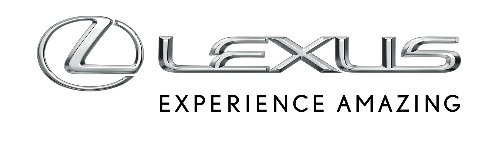 18 KWIETNIA 2018ZUPEŁNIE NOWY ES: ZMIENIONY DLA ŚWIATA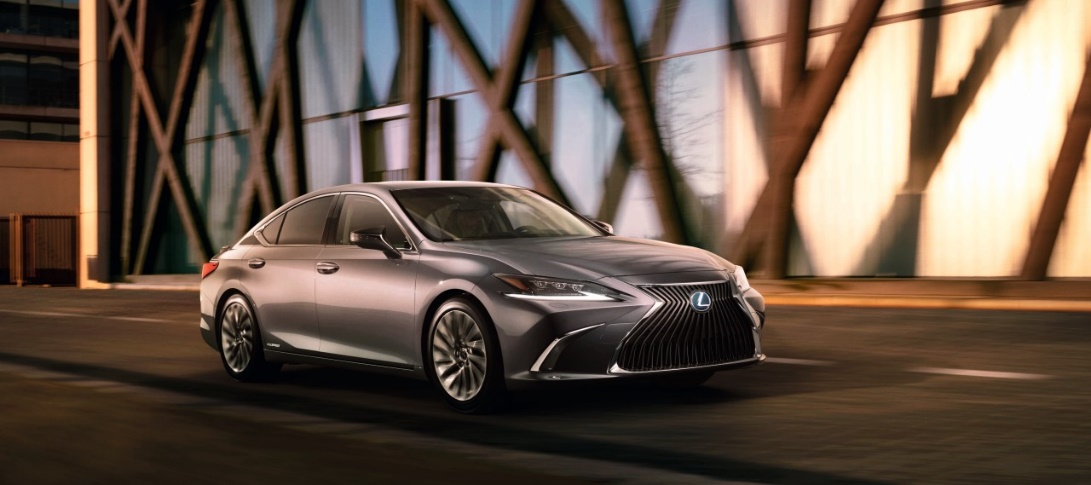 Zupełnie nowy ES to wynik nowego równania luksusu. Atrakcyjny design, imponujące osiągi i legendarne wyrafinowanie na nowo definiują najpopularniejszą limuzynę Lexusa. Nowy #LexusES. Odrodzony.  #ExperienceAmazing